Акция «Школьная книга пожеланий»  16.05.2022 г. – 21.05.2022г.В нашем #Лицей56  с 16 мая в рамках деятельности Школьной службы примирения была проведена акция "Школьная книга пожеланий",  целью которой является формирование бесконфликтной среды в школе, сплоченности классных коллективов и позитивного отношения обучающихся друг к другу. Обучающиеся оставили в «книге» свои пожелания, начинающиеся со слов «Мне нравится в школе…..» и «Я хочу, чтобы в школе……». Ответы получились разные, забавные и серьезные: «…общение, друзья», «…учиться», «….перемены», «…учителя». Так же обучающиеся старшей школы хотели бы свободную форму, мероприятия, экскурсии, буфет и т.д. Волонтеры ШСП  обучающиеся 8 «А» класса организовали активное участие лицеистов. Было весело и увлекательно!Куратор ШСП Кайкина Н.Е.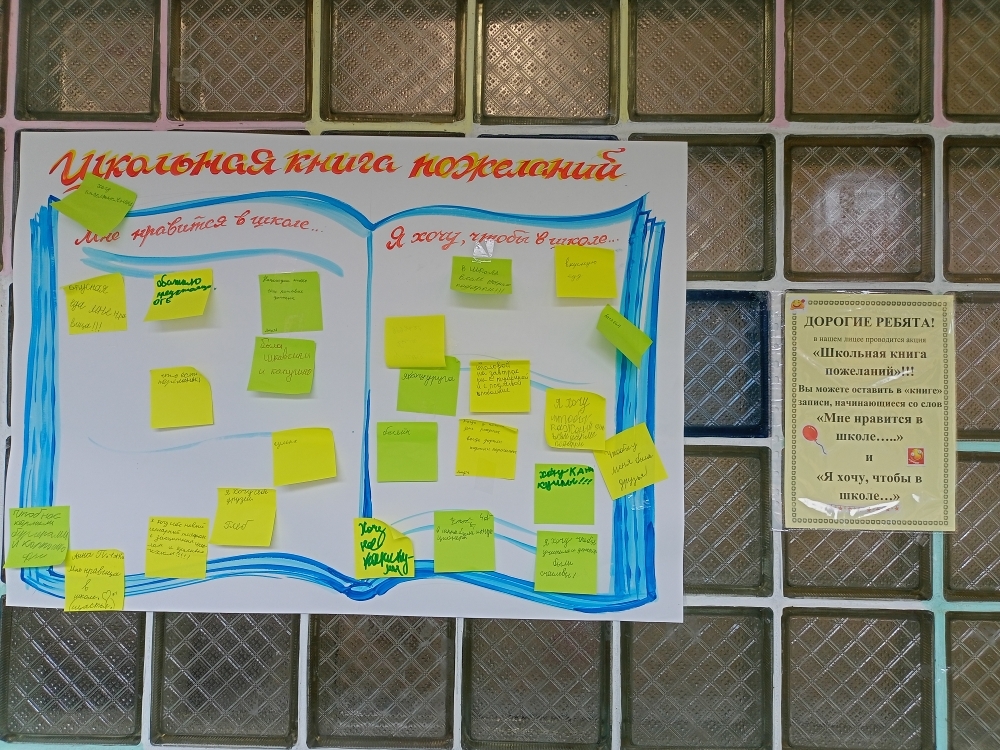 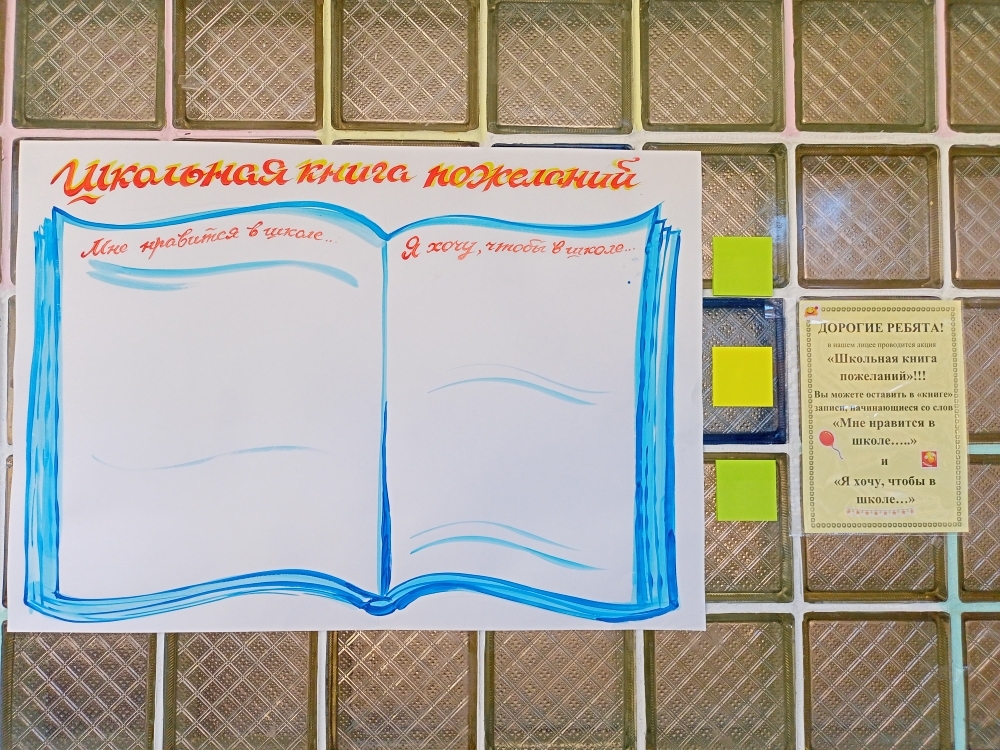 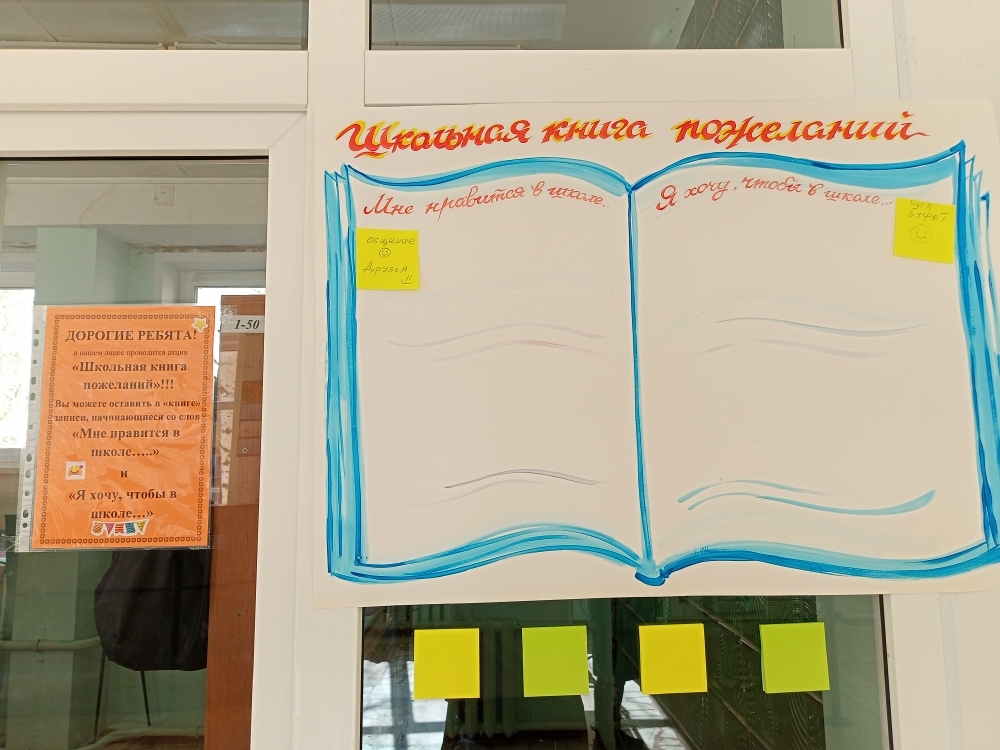 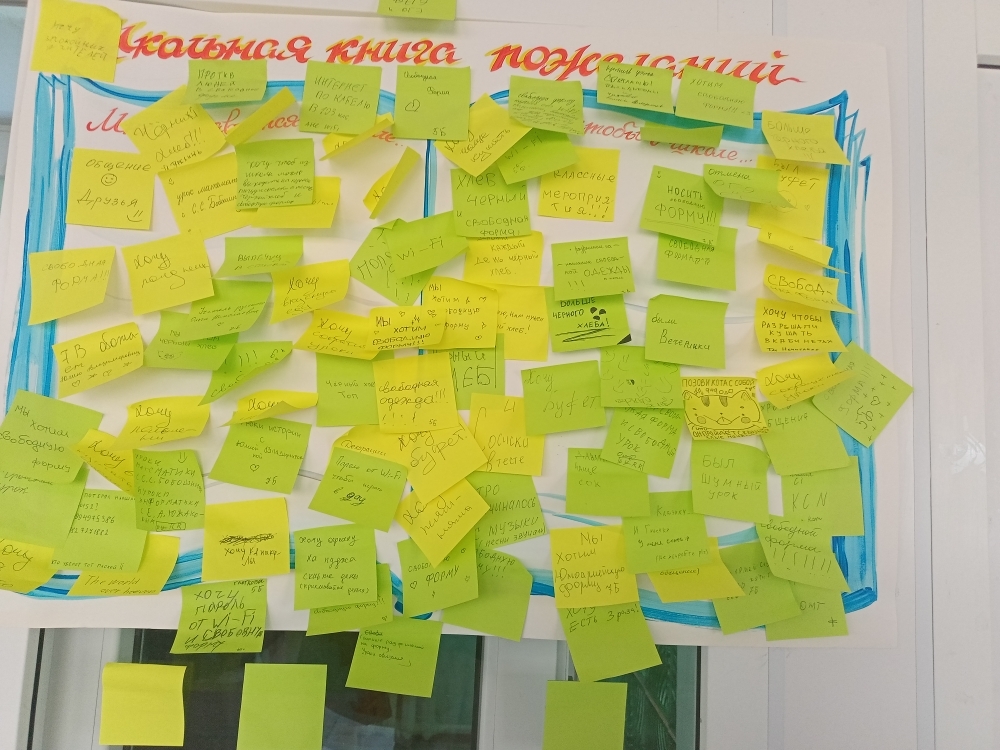 